Transcript of records/Pažymių išrašas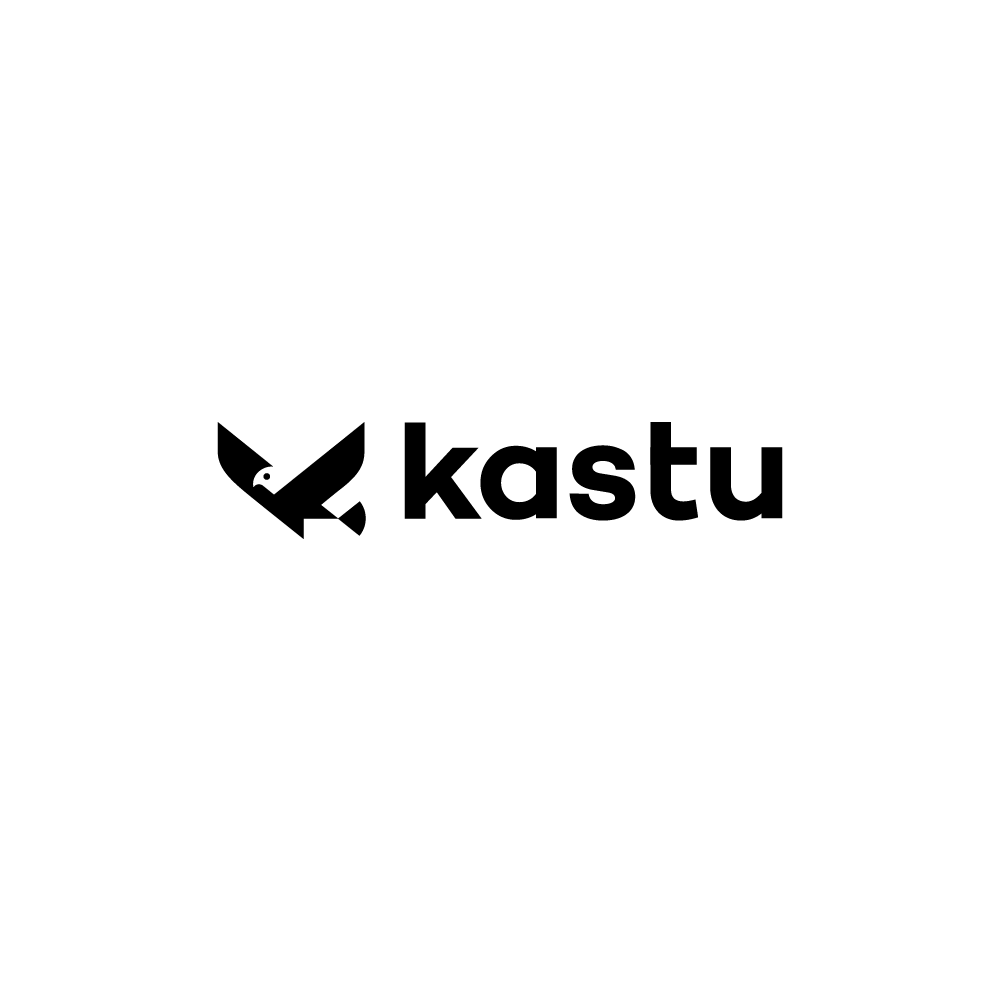 Pažymių išrašo pildymo gairėsPrašome pažymių išrašą pildyti DIDŽIOSIOMIS RAIDĖMIS!Full name of a student and the date of birth (moksleivio vardas, pavardė ir gimimo data) – prašome įrašyti vardą ir pavardę nenaudojant lietuviškų rašmenų (be „š“, „ė“, „ą“ ir t. t.).Name of the school (mokyklos pavadinimas) - prašome įrašyti oficialų mokymosi įstaigos pavadinimą nenaudojant lietuviškų rašmenų. Neverskite mokymosi įstaigos pavadinimo į anglų kalbą.Subjects/DalykaiMoral education (Dorinis ugdymas) - prašome angliškai įrašyti „Etiką“ ar „Tikybą“ (Ethics, Religion) į paliktą laukelį.Native language (gimtoji kalba) – prašome angliškai įrašyti gimtąją kalbą į paliktą laukelį (pavyzdžiui, „Lithuanian“).Second language (antroji kalba) – prašome angliškai įrašyti antrąją kalbą į paliktą laukelį (pavyzdžiui, „Russian“, „German“).Esant reikalui galite įrašyti dalykus, kuriuos mokotės ir  kurių nėra sąraše. Juos reikia įrašyti ir lietuvių, ir anglų kalba (!)Metiniai 11 ir 12 klasės pažymiaiClass 11 - Annual grades with course level (Metiniai pažymiai ir programos kursas) – prašome įrašyti 11 klasės metinius pažymius ir šalia jų - mokymosi lygius.Class 12 - Annual grades with course level (12 klasės metiniai pažymiai) – prašome įrašyti 12 klasės pirmo semestro pažymius ir mokymosi lygius. Jeigu dar nežinote 12 klasės pirmo semestro pažymių (pvz.: pildote pažymių išrašą anksčiau), įrašykite 12 klasės pirmojo semestro signalinius pažymius. Jei nežinote signalinių pažymių, palikite tuščius langelius – stojimo proceso metu bus galima papildyti Pažymių išrašą.Jeigu jau esate pabaigę mokyklą, pateikite metinius 12 klasės pažymius ir mokymosi lygius. Number of hours  learning the subject / Dalykų valandosPrivaloma - stojantiems į DanijąClass 10 - Number of hours learning the subject (10 klasė – dalykų valandos) - prašome įrašyti, kiek akademinių valandų (pamokų) konkretaus dalyko esate išklausę 10 klasėje. Class 11 - Number of hours learning the subject (11 klasė – dalykų valandos)  - prašome įrašyti, kiek akademinių valandų (pamokų) konkretaus dalyko esate išklausę 11 klasėje. Class 12 - Number of hours learning the subject (12 klasė – dalykų valandos) - prašome įrašyti, kiek akademinių valandų (pamokų) konkretaus dalyko būsite išklausę 12 klasėje. Total number of hours, 10+11+12 class (bendras valandų skaičius, 10+11+12 klasės) – susideda iš dviejų stulpelių:1h=45min (pirmas stulpelis) – įrašykite kiekvieno dalyko, išklausyto 10, 11 ir 12 klasėse, bendrą akademinių valandų (pamokų) skaičių. 1h=60min (antras stulpelis) – paverskite pirmo stulpelio akademines valandas į astronomines valandas ir parašykite kiek astronominių valandų konkretaus dalyko išklausėte 10, 11 ir 12 klasėse.Akademines valandas paversti į astronomines valandas galite taip:Mokyklos administracija/raštinė turi žinoti, kiek akademinių valandų (pamokų) konkretaus dalyko mokėtės kiekvienoje klasėje.Pavyzdys, kaip apskaičiuoti astronomines valandasTarkime, jog per trejus metus Jūs bendrai išklausėte 530 lietuvių kalbos pamokų, taigi skaičiuokite taip: 530*45:60=397.5Vadinasi, per trejus mokslo metus 397.5 astronomines valandas Jūs praleisite lietuvių kalbos pamokose. Tokiu pat principu skaičiuojamos ir visų kitų mokomųjų dalykų astronominės valandos.Ačiū už bendradarbiavimą!Kastu International	Full name of a student and the date of birth/ Moksleivio vardas, pavardė ir gimimo dataName of the school/ Mokyklos pavadinimasAddress of the school/ Mokyklos adresasTelephone and e-mail of the school/ Mokyklos tel. ir el.paštasSubjects/DalykaiNumber of hours  learning the subject/ Dalykų valandos Class 10/10 klasėNumber of hours  learning the subject/ Dalykų valandosClass 11/ 11 klasėNumber of hours  learning the subject/ Dalykų valandosClass 12/12 klasėTotal number of hours/ Bendras valandų skaičius10+11+12 class/ 10+11+12 klasėsTotal number of hours/ Bendras valandų skaičius10+11+12 class/ 10+11+12 klasėsAnnual grades with course level/ Metiniai pažymiai ir programos kursasClass 11/ 11 klasėAnnual grades  with course level – if you have not finished school yet, provide 1st   semester marks/ Metiniai pažymiai ir programos kursas – jei dar nesate pabaigę mokyklos, pateikite 1 semestro pažymiusClass 12/12 klasėSubjects/Dalykai1h=45min1h=45min1h=45min1h=45min1h=60minAnnual grades with course level/ Metiniai pažymiai ir programos kursasClass 11/ 11 klasėAnnual grades  with course level – if you have not finished school yet, provide 1st   semester marks/ Metiniai pažymiai ir programos kursas – jei dar nesate pabaigę mokyklos, pateikite 1 semestro pažymiusClass 12/12 klasėMoral education/ Dorinis ugdymas(                                                 )Native language/ Gimtoji kalba(                                                 )English language /Anglų kalbaSecond language/ Antroji kalba(                                                 )History/Istorija Mathematics/MatematikaBiology/BiologijaPhysics/FizikaChemistry/ChemijaGeography/GeografijaInformation technology/ Informacinės technologijos Atkreipkite dėmesį - akademinės valandos (pamokos) yra rašomos iš mokymo plano t.y. kiek pamokų konkretaus dalyko tais metais buvo apskritai. Jūsų praleistos pamokos iš šios sumos neturi būti išskaičiuojamos. Paskutiniame stulpelyje pamokas perskaičiuoti astronominėmis valandomis yra BŪTINA, kitaip jūsų dokumentas nebus priimtas!